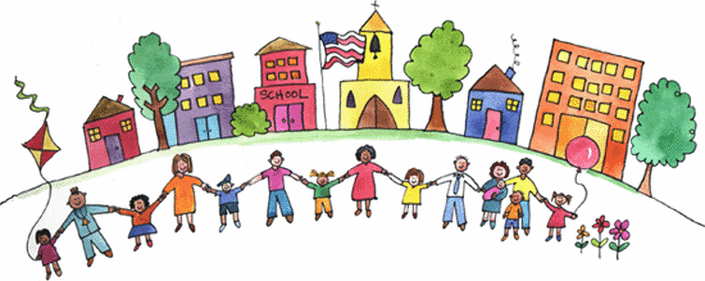 Garden Place AcademyCSC Committee Meeting12/11/17Outcomes:Plan an Attendance Intervention Night and set the dateShare current enrollment and brainstorm ideas to increase Share the DPS Innovate Actions for Building Change bond initiative, the criteria and initial plans for the 2017-2018 work at Garden PlaceAgenda:Welcome/Introductions--Welcome our new member Maria Flores!  Attendance Plan Attendance NightSet Date Who will be involvedIntended OutcomesFollow-Up and provide feedback on changes made since last meetingOffice Manager will notify teachers of students with 3 consecutive absencesTeachers will call home and follow-up with family, document in ICOther ideas? Current Enrollment, Implications and IdeasCurrent Enrollment--372ECE-69 students372- 69= 303 students Enrollment projections for 18-19 will be rolled out week of January 12Innovative Actions Bond Initiative -Purpose- to Increase the quality and energy of the school learning environmentGPA is a tier 2 school--budget falls within $50,000-$80,000$80,000 provided by Denver voters from Mill Levy Bond InitiativeScope of the Work Criteria:InnovativeImpactful to whole educational environmentHighly visibleImpactful to a high # of students2-5% of budget must be designated to a student-driven projectCurrent Building Improvement Plan ProposalUpgrade sound system in Auditorium- $15,000Purchase school-set of risers (currently use and store DPS’)Repaint and Repair Lockers on all Floors-$10,000Paint all stairwells and upstairs hallway--Quote outstandingRevitalize Library, Remove Computer lab to extend library space, turn into intervention room (or other space.)  Flexible seating options, Flexible shelving options.  Update furniture, --$35-40,000Upcoming EventsJanuary 12--Enrollment Projections finalJanuary 15-CSC Meeting--Review Programs/Staffing priorities and wishes for 2018-2019
Week of January 22--Staffing for 2018-2019 school year conversation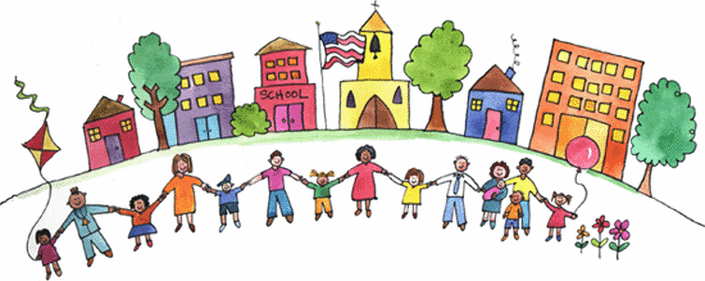 Garden Place AcademyReunion del Comite CSC12/11/17Resultados:Planear una Noche de Intervención de Asistencia y poner una fechaCompartir inscripciones actuales y dar ideas de como aumentar Compartir la iniciativa de bonos de DPS de Acciones Innovadoras para Cambios del Edificio, el criterio y planes iniciales para el trabajo del 2017-2018 en Garden PlaceAgenda:Bienvenida/Presentaciones--Bienvenida a nuestra nuevo miembro Maria Flores!  AsistenciaPlanear Noche de AsistenciaPoner fechaQuién estará involucradoResultado PrevistoSeguimiento y proporcionar ideas sobre los cambios hechos desde la última reuniónEl gerente de oficina notificará a los maestros de estudiantes con 3 ausencias consecutivasLos maestros llamarán a casa y darán seguimiento con la familia, documento en IC¿Otras ideas? Inscripciones actuales, Implicaciones e IdeasInscripciones Actuales--372ECE-69 estudiantes372- 69= 303 estudiantesProyecciones de Inscripción para 18-19 se darán a conocer la semana del 12 de EneroIniciativa de Fondos Acciones Innovadoras -Propósito-Incrementar la calidad y energía del ambiente de aprendizaje escolarGPA es una escuela tier 2 --el presupuesto es dentro de $50,000-$80,000$80,000 proporcionado por los votantes de Denver de la Iniciativa de Bono Mill LevyAlcance del criterio de trabajo:InnovadorImpactante para todo el ambiente educacionalBastante VisibleImpactante para un mayo # de estudiantes2-5% del presupuesto debe ser designado a un proyecto dirigido a los estudiantesPlan Actual de Propuesta para el mejoramiento del Edificio Actualizar el sistema de sonido en el Auditorio- $15,000Comprar un set de gradas para la escuela (actualmente usamos y guardamos los de DPS)Pintar y Reparar los casilleros en todos los pisos-$10,000Pintar todas las escaleras y el pasillo del piso de arriba--Costo PendienteRevitalizar la Biblioteca, Retirar el laboratorio de computación para extender el espacio de biblioteca, hacerlo un salon de intervención (u otro espacio). Opciones de asientos flexibles, opciones de estantería flexible. Actualizar los muebles --$35-40,000Proximos EventosEnero 12--Proyección de Inscripción finalEnero 15-Reunión CSC--Revisar prioridades y deseos para Programas/Personal para 2018-2019
Semana del 22 de enero--Conversación del personal para el año escolar for 2018-2019 